TEHNISKĀ SPECIFIKĀCIJA Nr. TS 1503.015 v1Zemējuma pretestības mērītājs, 3 vaduAttēlam ir informatīvs raksturs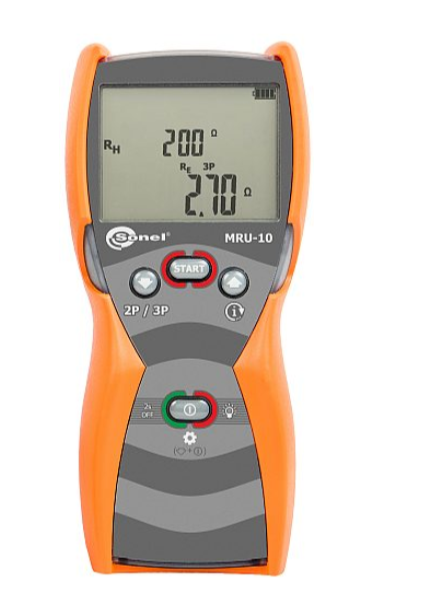 Nr.AprakstsMinimālā tehniskā prasībaPiedāvātās preces konkrētais tehniskais aprakstsAvotsPiezīmesObligātās prasībasObligātās prasībasObligātās prasībasVispārīgā informācijaVispārīgā informācijaVispārīgā informācijaRažotājs (nosaukums, ražotnes atrašanās vieta).Norādīt informāciju1503.015 Zemējuma pretestības mērītājs, 3 vadu Norādīt pilnu preces tipa apzīmējumuParauga piegādes laiks tehniskajai izvērtēšanai (pēc pieprasījuma), darba dienas15 darba dienasStandartiStandartiStandartiAtbilstība standartam EN 61010-1:2011. Mērīšanas kategorija CAT IV 300V, atbilstoši standartam AtbilstAtbilstība standartam EN 61557-5. Mērīšanas diapazonā no 1.8 Om līdz 30 OmAtbilstDokumentācijaDokumentācijaDokumentācijaIesniegts preces attēls, kurš atbilst sekojošām prasībām: ".jpg" vai “.jpeg” formātā;izšķiršanas spēja ne mazāka par 2Mpix;ir iespēja redzēt  visu preci un izlasīt visus uzrakstus, marķējumus uz tā;attēls nav papildināts ar reklāmu.AtbilstOriģinālā lietošanas instrukcija sekojošās valodāsLV vai ENVides nosacījumiVides nosacījumiVides nosacījumiMinimālā darba temperatūra≤ 0ºCMaksimālā darba temperatūra≥ +40ºCAizsardzība pret putekļiem un ūdeni)IP40Tehniskā informācijaTehniskā informācijaTehniskā informācijaDisplejsCiparu indikācijaGabarītu izmērs≤ (28x25x15) cmSvars (pilnai komplektācijai)≤ 2 kgMērīšanas informācijaMērīšanas informācijaMērīšanas informācijaMērīšanas diapazons atbilstoši EN 61557-5no 1.8 Om līdz 30 OmZemējuma mērīšanas funkcijas 2, 3, vadu mērīšanas režīmsIrPretestības mērīšanas precizitāte pie 1 Om≤ ± 0.15 OmPretestības mērīšanas precizitāte pie 4 Om≤ ± 0.20 OmPretestības mērīšanas precizitāte pie 10 Om≤ ± 0.50 OmPretestības mērīšanas precizitāte pie 30 Om≤ ± 2 OmObligātā komplektācijaObligātā komplektācijaObligātā komplektācijaTransportēšanas soma, mīksta vai cietaIrPieslēguma vadu garums zemējuma mērīšanai.≥50mSpailesIrSpole mērīšanas vadu satīšanaiIrElektrodiIrObligātajai komplektācijai jābūt saderīgai ar mēraparātuIrBarošanas avotsStandarta izmēra baterijas vai Akumulatorbaterija ar lādētājuNebligātās prasībasNebligātās prasībasNebligātās prasībasStandarta izmēra baterijasIrAizsardzības klase IP54Atmiņas iespēja10 ierakstiMinimāla darba temperatūra≤ -10ºCMaksimāla darba temperatūra≥ +50ºC